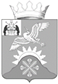 Российская ФедерацияНовгородская областьДУМА Батецкого муниципального районаР Е Ш Е Н И ЕОб утверждении Правил предоставления и методики распределения иных межбюджетных трансфертов  бюджетам поселений на  финансовое обеспечение расходов на компенсацию затрат организациям, оказывающим гражданам услуги общих отделений бань Принято Думой Батецкого муниципального района 19  апреля 2023 годаВ соответствии со статьей 142.4 Бюджетного кодекса Российской Федерации Дума Батецкого муниципального районаРЕШИЛА:1. Утвердить прилагаемые Правила предоставления и методику распределения иных межбюджетных трансфертов бюджетам поселений на  финансовое обеспечение расходов на компенсацию затрат организациям, оказывающим гражданам услуги общих отделений бань. Решение вступает в силу со дня, следующего за днем его официального опубликования.Опубликовать решение в муниципальной газете «Батецкий вестник» и разместить на официальном сайте Администрации Батецкого  муниципального района в информационно-телекоммуникационной сети «Интернет».п. Батецкий19 апреля 2023 года№ 188-РДУтвержденырешением Думы Батецкогомуниципального  районаот 19.04.2023 № 188-РД______ПРАВИЛАпредоставления и методика распределения иных межбюджетных трансфертов бюджетам поселений на финансовое обеспечение расходов      на компенсацию затрат организациям, оказывающим гражданам услуги общих отделений бань1.	Настоящий порядок и методика регламентируют механизм предоставления и распределения иных межбюджетных трансфертов бюджетам поселений района на финансирование расходных обязательств, связанных с компенсацией затрат организациям, оказывающим гражданам услуги общих отделений бань (далее – иные межбюджетные трансферты).2.	Общий объем иных межбюджетных трансфертов, предусмотренный для предоставления в текущем финансовом году бюджетам поселений района, устанавливается решением Думы Батецкого муниципального района о бюджете Батецкого муниципального района на очередной финансовый год и плановый период (далее – бюджет района).3.	Иные межбюджетные трансферты предоставляются бюджетам поселений района на финансирование расходных обязательств, связанных с  компенсацией затрат организациям, оказывающим гражданам услуги общих отделений бань, в соответствии с заключенными соглашениями по форме приложения 1 к настоящим Правилам.4.	Комитет финансов Администрации Батецкого муниципального района является отраслевым (функциональным) органом Администрации Батецкого муниципального района, уполномоченным на предоставление иных межбюджетных трансфертов (далее – комитет финансов).5.	Распределение иных межбюджетных трансфертов бюджетам поселений осуществляется по следующей методике:	Ci	= C ×	Рi	, где:n	∑	Рii=1Иные межбюджетные трансферты предоставляются бюджетам поселений в соответствии с соглашениями, заключенными Администрацией Батецкого муниципального района с администрациями поселений Батецкого муниципального района (далее – соглашение) согласно приложению 1 к настоящим Правилам, содержащим и следующие положения:- сведения об объеме иных межбюджетных трансфертов;- целевое назначение иных межбюджетных трансфертов;- порядок и сроки перечисления иных межбюджетных трансфертов;- порядок осуществления контроля за использованием условий соглашения;- ответственность сторон за нарушение условий соглашения;- порядок и сроки предоставления отчетности об осуществлении расходов, источником финансового обеспечения которых являются иные  межбюджетные трансферты;- иные условия, регулирующие порядок предоставления иных межбюджетных трансфертов, определяемые по соглашению сторон.6. Распределенные средства иных межбюджетных трансфертов перечисляются комитетом финансов в установленном для исполнения бюджета Батецкого муниципального района порядке в бюджеты поселений на счета территориального органа Федерального казначейства, открытые для кассового обслуживания исполнения бюджетов поселений, на основании заявок от поселений.7. Отчет об использовании иных межбюджетных трансфертов предоставляется по итогам финансового года не позднее  20 числа месяца, следующего за отчетным периодом, в комитет финансов по форме согласно приложению 2 к настоящим Правилам.8. Иные межбюджетные трансферты носят целевой характер и не могут быть использованы на другие цели.9. Иные межбюджетные трансферты, использованные не по целевому назначению, подлежат возврату в бюджет района в соответствии со статьей 306.4 Бюджетного кодекса Российской Федерации.10. Иные межбюджетные трансферты, не использованные в установленные сроки, подлежат возврату в бюджет района в соответствии с пунктом 5 статьи 242 Бюджетного кодекса Российской Федерации.11. Контроль за целевым использованием иного межбюджетного трансферта осуществляется в соответствии с бюджетным законодательством Российской Федерации.___________________СОГЛАШЕНИЕ № ___о предоставлении иного межбюджетного трансферта из бюджета Батецкого муниципального района бюджету сельского поселения Батецкого муниципального района на финансовое обеспечение расходов  на компенсацию затрат организациям, оказывающим гражданам услуги общих отделений баньп. Батецкий                                                       «___» _____________ 202_ года АДМИНИСТРАЦИЯ БАТЕЦКОГО МУНИЦИПАЛЬНОГО РАЙОНА, именуемая в дальнейшем «Администрация района», в лице _____________________________________________________, действующего на основании Устава Батецкого муниципального района, с одной стороны, иАдминистрация/Глава ______________ сельского поселения Батецкого муниципального района, именуемая в дальнейшем «Администрация/Глава поселения», в лице Главы __________ сельского поселения ___________, действующего на основании Устава _________ сельского поселения, с другой стороны, далее совместно именуемые «Стороны», в соответствии с Бюджетным Кодексом Российской Федерации, решением Думы Батецкого муниципального района от ________ № _______ «О бюджете Батецкого муниципального района на ____ год и плановый период ____ и ____ годов», Правилами предоставления и методикой распределения иных межбюджетных трансфертов бюджетам сельских поселений Батецкого муниципального района на финансовое обеспечение расходов  на компенсацию затрат организациям, оказывающим гражданам услуги общих отделений бань, утвержденными решением Думы Батецкого муниципального района от 19.04.2023 № 188-РД, заключили настоящее Соглашение о нижеследующем:1. Предмет Соглашения1.1. Предметом настоящего Соглашения является предоставление в ___ году из бюджета Батецкого муниципального района бюджету ______________ сельского поселения иного межбюджетного трансферт, имеющего целевое назначение на компенсацию затрат организациям, оказывающим гражданам услуги общих отделений бань (далее иной межбюджетный трансферт) по коду классификации расходов бюджетов Российской Федерации: КБК 892 0502 __________________ 540 в рамках муниципальной программы "Управление муниципальными финансами Батецкого муниципального района".2. Финансовое обеспечение расходных обязательств, в целях финансирования которых предоставляется иной межбюджетный трансферт2.1. Общий размер иного межбюджетного трансферта, предоставляемого из бюджета Батецкого муниципального района  бюджету ___________________  сельского поселения, в соответствии с настоящим Соглашением составляет ____________ (_____________________) рубль ______ копейки.3. Порядок, условия предоставления и сроки перечисления иного межбюджетного трансферта3.1. Иной межбюджетный трансферт предоставляется в пределах бюджетных ассигнований, предусмотренных в решении Думы Батецкого муниципального района от «___»_______202_г. № ____ «О бюджете Батецкого муниципального района на 202_ год и плановый период 202_ и 202_ годов».3.2. Иной межбюджетный трансферт имеет целевое назначение и может быть использован на реализацию мероприятий муниципальных программ и внепрограммных мероприятий, направленных на компенсацию затрат организациям, оказывающим гражданам услуги общих отделений бань в 202_ году на территории ____________________ сельского поселения Батецкого муниципального района.3.3. Перечисление иного межбюджетного трансферта осуществляется в установленном бюджетным законодательством порядке из бюджета Батецкого муниципального района в бюджет __________________ сельского поселения  в течение 10 рабочих дней после поступления денежных средств на счет бюджета Батецкого муниципального района в полном объеме.4. Права и обязанности Сторон4.1. Администрация района обязуется:4.1.1. Обеспечить предоставление иного межбюджетного трансферта бюджету ______________________ сельского поселения .4.1.2. Осуществлять контроль за исполнением настоящего Соглашения.4.1.3. Осуществлять проверку документов, подтверждающих произведенные расходы бюджета ___________________ сельского поселения, в соответствии с целевым назначением предоставленного иного межбюджетного трансферта, указанным в пункте 3.2 настоящего Соглашения.4.2. Администрация района вправе:4.2.1. Запрашивать у Администрации поселения документы и материалы, необходимые для осуществления контроля за соблюдением Администрацией поселения целей предоставления иного межбюджетного трансферта и других обязательств, предусмотренных Соглашением.4.2.2. Осуществлять иные права, установленные бюджетным законодательством Российской Федерации, Правилами предоставления иных межбюджетных трансфертов и настоящим Соглашением. 4.3. Администрация/Глава поселения обязуется:4.3.1. Обеспечить использование средств иного межбюджетного трансферта на цели, предусмотренные пунктом 3.2 настоящего Соглашения.4.3.2. Обеспечить представление в Администрацию района отчета о расходах бюджета сельского поселения, в целях финансирования которых предоставляется иной межбюджетный трансферт, по форме согласно приложения к настоящему Соглашению, являющемуся его неотъемлемой частью, не позднее 5 числа месяца, следующего за отчетным кварталом, в котором был получен иной межбюджетный трансферт.4.3.3. В случае получения запроса обеспечить представление в Администрацию района документов и материалов, необходимых для осуществления контроля за соблюдением целей и условий предоставления иного межбюджетного трансферта и других обязательств, предусмотренных настоящим Соглашением, в том числе данных бухгалтерского учета и первичной документации, связанных с исполнением целей и условий предоставления иного межбюджетного трансферта.4.3.4. Возвратить в бюджет Батецкого муниципального района не использованный по состоянию на 1 января финансового года, следующего за отчетным, остаток средств иного межбюджетного трансферта в сроки, установленные бюджетным законодательством Российской Федерации.4.3.5. Обеспечить исполнение требований Администрации района по возврату средств в бюджет Батецкого муниципального района в порядке, установленном пунктом 5 статьи 242 Бюджетного кодекса Российской Федерации.4.3.6. Выполнять иные обязательства, установленные бюджетным законодательством Российской Федерации, Правилами предоставления иных межбюджетных трансфертов и настоящим Соглашением.4.4. Администрация/Глава поселения вправе обращаться в Администрацию района за разъяснениями в связи с исполнением настоящего Соглашения.5. Ответственность Сторон5.1. В случае неисполнения или ненадлежащего исполнения своих обязанностей по настоящему Соглашению Стороны несут ответственность в соответствии с законодательством Российской Федерации.6. Заключительные положения6.1. Споры, возникающие между Сторонами в связи с исполнением настоящего Соглашения, решаются ими, по возможности, путем проведения переговоров с оформлением протоколов или иных документов. При недостижении согласия споры между Сторонами решаются в судебном порядке.6.2. Настоящее Соглашение вступает в силу с даты его подписания лицами, имеющими право действовать от имени каждой из Сторон, и действует до полного исполнения Сторонами своих обязательств по настоящему Соглашению. В случае заключения нового соглашения по предмету настоящего Соглашения обязательства Сторон по настоящему Соглашению прекращаются.6.3. Изменение настоящего Соглашения осуществляется по инициативе Сторон и оформляется в виде дополнительного соглашения к настоящему Соглашению, которое является его неотъемлемой частью.6.4. Расторжение настоящего Соглашения возможно при взаимном согласии Сторон.6.5. Настоящее Соглашение составлено в 2 (двух) экземплярах, имеющих равную юридическую силу, по одному экземпляру для каждой из Сторон.7. Платежные реквизиты и подписи Сторон                                                                                                                                                        Приложение к соглашению о предоставлении иного межбюджетного трансфертаиз бюджета Батецкого муниципального района  бюджету ___________ сельского поселения Батецкого муниципального района от «___» __________202_ годаОтчето расходах средств иного межбюджетного трансферта на компенсацию затрат организациям, оказывающим гражданам услуги общих отделений бань в 202_ году на территории ____________ сельского поселения Батецкого муниципального района * Причины остатка средствГлава ________ сельского поселения 	____________________  _________________										      (подпись)	(ФИО)Исполнитель:_______________________________  	____________________  __________________________	 __________________		               (должность)					     (подпись)        				      (ФИО)			        (телефон)«___» _________2022 годаГлавы  Батецкого муниципального района                                            В.Н. ИвановПредседатель Думы Батецкого         муниципального района                       А.И. НиконовCi– объем иного межбюджетного трансферта, предоставляемый бюджету i-го поселения на финансовое обеспечение расходов на компенсацию затрат организациям, оказывающим гражданам услуги общих отделений бань; С– общий объем иных межбюджетных трансфертов сельским поселениям, предусмотренный в бюджете района на соответствующий финансовый год, на финансовое обеспечение расходов на компенсацию затрат организациям, оказывающим гражданам услуги общих отделений бань;Рi– прогнозный объем расходов i-го поселения на компенсацию затрат организациям, оказывающим гражданам услуги общих отделений бань;n– количество поселений, которым предоставляются иные межбюджетные трансферты на компенсацию затрат организациям, оказывающим гражданам услуги общих отделений бань.Приложение 1к Правилам предоставления и методике распределения иных межбюджетных трансфертов бюджетам поселений на финансовое обеспечение расходов на компенсацию затрат организациям, оказывающим гражданам услуги общих отделений баньАдминистрация Батецкого муниципального районаАдминистрация Батецкого муниципального районаАдминистрация /Глава_____________  сельского поселения Администрация /Глава_____________  сельского поселения Место нахождения: 175000, Новгородская область, пос. Батецкий, ул. Советская, д. 39АПлатежные реквизиты:УФК по Новгородской области (Комитет финансов Администрации Батецкого муниципального района л/с 0450300692)ИНН/КПП 5301000268/ 53101001Банк: ОТДЕЛЕНИЕ НОВГОРОД БАНКА РОССИИ//УФК ПО НОВГОРОДСКОЙ ОБЛАСТИ г. Великий НовгородКорсчет: 40102810145370000042БИК: 014959900 Расчетный счет: 03100643000000015000Лицевой счет: 04503006920ОГРН: 1025301389024ОКТМО: 49603000КБК 892202499990____1150Адрес электронной почты: admin@batetsky.ruТелефон: (81661) 22-401Место нахождения: 175000, Новгородская область, пос. Батецкий, ул. Советская, д. 39АПлатежные реквизиты:УФК по Новгородской области (Комитет финансов Администрации Батецкого муниципального района л/с 0450300692)ИНН/КПП 5301000268/ 53101001Банк: ОТДЕЛЕНИЕ НОВГОРОД БАНКА РОССИИ//УФК ПО НОВГОРОДСКОЙ ОБЛАСТИ г. Великий НовгородКорсчет: 40102810145370000042БИК: 014959900 Расчетный счет: 03100643000000015000Лицевой счет: 04503006920ОГРН: 1025301389024ОКТМО: 49603000КБК 892202499990____1150Адрес электронной почты: admin@batetsky.ruТелефон: (81661) 22-401Место нахождения:ИНН/КПП Платежные реквизиты:Администрация/Глава  _____________ сельского поселения л/с Банк получателя:ОТДЕЛЕНИЕ НОВГОРОД БАНКА РОССИИ//УФК ПО НОВГОРОДСКОЙ ОБЛАСТИРасчетный счет  кор/с  БИК ОКТМО КБК Адрес электронной почты: Телефон:Место нахождения:ИНН/КПП Платежные реквизиты:Администрация/Глава  _____________ сельского поселения л/с Банк получателя:ОТДЕЛЕНИЕ НОВГОРОД БАНКА РОССИИ//УФК ПО НОВГОРОДСКОЙ ОБЛАСТИРасчетный счет  кор/с  БИК ОКТМО КБК Адрес электронной почты: Телефон:Глава Батецкого муниципального районаГлава Батецкого муниципального районаГлава ________ сельского поселения Глава ________ сельского поселения Глава ________ сельского поселения /       В.Н. Иванов________________________________(подпись)(подпись)М.П.М.П.Наименование мероприятияПредусмотрено средств на реализацию мероприятийФактически поступило в местный бюджет по состоянию на отчетную датуФактически использовано средств на отчетную датуОстаток средств на отчетную дату*За какой период произведена  компенсация затрат организациям, оказывающим гражданам услуги общих отделений баньСумма некомпенсированных на конец отчетного периода затрат организаций, оказывающих гражданам услуги общественных бань1234567